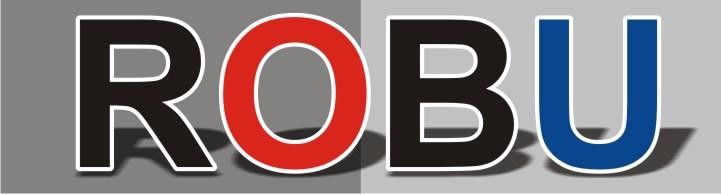 МАШИНЫДЛЯ СТЫКОВОЙ СВАРКИ Модель  ROBU W 250 S (75-250 мм)ИНСТРУКЦИЯСОДЕРЖАНИЕ– ХАРАКТЕРИСТИКИ МАШИНЫ- Назначение– Область применения- Тип– ОСНАЩЕНИЕ МАШИНЫ- Корпус- Торцеватель (триммер)– Нагреватель- Механический привод– ЭКСПЛУАТАЦИЯ МАШИНЫ И УПРАВЛЕНИЕ ПРОЦЕССОМ СВАРКИ.– ПАРАМЕТРЫ ДАВЛЕНИЯ И ВРЕМЕНИ– МЕРЫ ПРЕДОСТОРОЖНОСТИ- РЕКОМЕНДАЦИИ ПО ОРГАНИЗАЦИИ РАБОТХАРАКТЕРИСТИКИ МАШИНЫ- НАЗНАЧЕНИЕСварка встык ПЭ (PE), ПП (PP) и ПВДФ (PVDF) труб и фитингов для размеров: модель  250 (63*-75-90-110-125-140-160-180-200-225-250 мм);– СФЕРА ПРИМЕНЕНИЯТрубы и фитинги выполненные из ПЭ, ПП и ПВДФ применяющиеся при транспортировке питьевой воды, стоков, и т.д.– ТИПМашина создана для использования с механическим приводом.2 - ОСНАЩЕНИЕ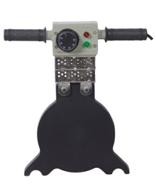 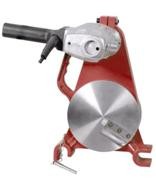 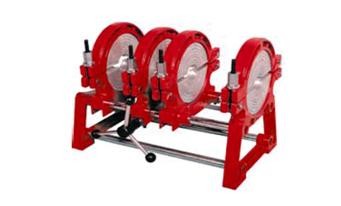 – ЦентраторЦентрация труб производится при помощи двух подвижных и двух не подвижных зажимов закреплённых на направляющих.– Торцеватель (триммер)Торцеватель (триммер) - инструмент с ножами (лезвиями) лезвиями на обоих сторонах, служащий для механической обработки (торцевания) концов труб перед началом сварки.НагревательКонцы трубы нагреваются перед сваркой при помощи нагревательного элемента. Настройки нагревателя делаются при помощи термостата, расположенного рядом с ручкой термостата. Аппарат Robu W160 может поставляться с регулятором температуры в виде вращающейся ручки и с цифровым регулятором.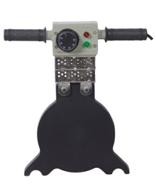 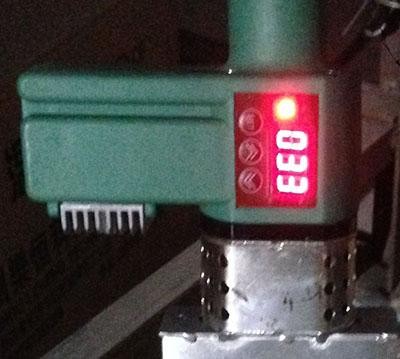 Механический приводДанный аппарат оснащен механическим приводом. Зажимы перемещаются вращением штурвала. Создание необходимого давления контролируется по размеру грата.Внимание! Данный аппарат не имеет измерительных приборов, позволяющих осуществлять контроль за давлением. Это накладывает существенные ограничения на сферу применения аппарата. Из-за отсутствия гидравлического привода и средств контроля за создаваемым давлением аппарат рекомендуется применять только для сварки неответственных трубопроводов.3. ЭКСПЛУАТАЦИЯ МАШИНЫ И УПРАВЛЕНИЕ ПРОЦЕССОМ СВАРКИПредупреждение!Процесс сварки полимерных труб - технология, требующая наличия специальной подготовки и подтвержденной квалификации от персонала, выполняющего сварочные работы. Сварочный аппарат (машина) является механизмом, который требует от оператора специальных знаний и навыков работы. Приведенные ниже рекомендации по эксплуатации сварочного аппарата НЕ заменяют, а только дополняют знания и навыки, которые должен приобрести оператор сварочной машины в процессе специального профессионального обучения по сварке полимерных труб соответствующего диаметра нагретым инструментом встык.К эксплуатации машины допускаются специалисты, получившие соответствующую профессиональную подготовку и имеющие действующую аттестацию.Подготовка к работе -Внимательно ознакомьтесь с МЕРАМИ ПРЕДОСТОРОЖНОСТИ и РЕКОМЕНДАЦИЯМИ ПО ОРГАНИЗАЦИИ РАБОТ, изложенными в конце настоящей инструкции.Внимание! Механический привод может не обеспечить необходимое давление сварки при сочетании труб с большой толщиной стенки и высокого Давления Движения. В подобных случаях рекомендуется использовать сварочный аппарат Robu W250 с гидравлическим  приводом.Перед использованием машины убедитесь, что источник питания полностью исправен и способен обеспечить стабильное электроснабжение с уровнем напряжения и силой тока соответствующим мощности, потребляемой машиной (сварочным аппаратом).Проверьте аппарат, соединительные кабели на отсутствие повреждений. Не подвергайте аппарат ударам в процессе хранения, перевозки и работы.Защищайте от царапин антипригарное покрытие нагревательного элемента.При длительном хранении и при проведении работ в условиях высокой влажности воздуха требуется проведение регулярных работ по защите поверхности крепежа (винты всех видов, гайки, шпильки) от воздействия влаги с помощью густой влагозащитной консервационной смазки с высокой степенью адгезии.Сварочный аппарат подлежит ежегодному техническому обслуживанию в авторизованном сервисном центре "Robu".Подключите эл. блок гидравлического привода к электросети 220 В соответствующей мощности.Дождитесь нагрева зеркала нагревателя до необходимой температуры (220 C˚ при сварке труб из полиэтилена ПЭ100 или другой требуемой температуры в соответствии с указаниями руководителя процесса сварки).Вставите трубы и закрепите зажимы на центраторе.Перемещайте зажимы вперед-назад, по направляющим центратора при помощи штурвала. В процессе подбора физического усилия, необходимого для создания взоне сварки требуемого давления рекомендуется использовать переносной электронный динамометр. При отсутствии приборов измерения  усилие подбирается опытным путем.Установите торцеватель на машине, закрепите блокировочным штырём. 6- Для включения торцевателя используйте выключатель.Оба конца трубы необходимо обрабатывать торцевателем, до выхода ровной, непрерывной ленты стружки, образующейся при обработке торцов трубы.По окончании снимите торцеватель с центратора.Убедитесь, что температура нагревателя достигла  установленного значения  (220 C˚ при сварке труб из полиэтилена ПЭ100 или другой требуемой температуры в соответствии с указаниями руководителя процесса сварки).Поместите нагреватель между обработанными торцами труб и соедините трубы, создавая необходимое давление.Нагрейте торцы труб в соответствии с параметрами давления и времени t1 и t2, выбранными из в таблицы.После образования симметричного буртика (время t1), ослабьте давление до величины P2 (свободное давление, близкое к нулю) и продолжайте подогрев до истечения необходимого времени (t2).Снимите нагреватель (см. время технологической паузы t3) и соедините трубы в установив требуемое давление.Оставьте сваренные трубы в машине под воздействием давления на необходимое время охлаждения t5. Если в аппарате предусмотрена опция фиксации положения штурвала, ее допустимо использовать во время охлаждения стыкового соединения под давлением.4 – ПАРАМЕТРЫ ДАВЛЕНИЯ И ВРЕМЕНИ.t1: Время оплавления стыка до образования грата  (симметричного буртика)t2: Время нагрева без давленияt3: Время технологической паузы для удаления нагревателя из зоны сварки и сведения труб до их соприкосновенияt4: Время увеличивающегося давления (давление сварки)t5: Время необходимое для охлажденияP1:  Давление оплавления торцов до образования симметричного буртикаP2:  Давление необходимое для продолжения нагрева торцов трубыP5:  Время необходимое для охлаждения стыкаРабота с регулятором температуры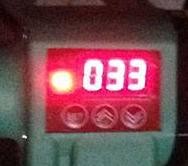 Регулятор температуры показывает фактическую температуру нагревателя.Для установки необходимой температуры:Нажмите “SET” более, чем на 3 секунды.Нажимайте “∧ ” или “∨ ” чтобы установить требуемое Вам значение. Нажимайте “∧ ” или “∨ ” последовательно, значение будет увеличиваться или уменьшаться автоматически.После установки нажмите “SET” , чтобы вернуться в режим контроля и наблюденияКалибровка регулятора температуры проводится на заводе-изготовителе и, при необходимости, при ежегодном обслуживании в авторизованном сервисном центре Robu. Самостоятельная калибровка возможна только при наличии соответствующих знаний, навыков и профессионального измерительного оборудования (поверенного цифрового контактного термометра). Для самостоятельной калибровки регулятора температуры обратитесь в сервисный центр Robu для получения соответствующей инструкцией.Визуальная диагностика возможных ошибок при проведении процедуры сварки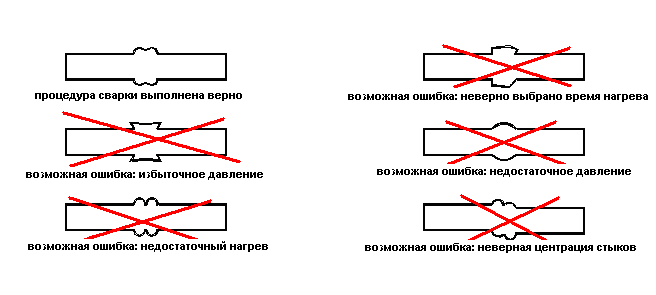 5 – МЕРЫ ПРЕДОСТОРОЖНОСТИ.Узлы сварочного аппарат являются источником высокой температуры (до 300 °С). В аппарате имеются острые и движущиеся части. Использовать аппарат должны только специалисты, прошедшие специальную подготовку и имеющие документ установленного образца.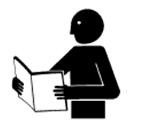 Во время эксплуатации, аппарат должен находиться на горизонтальной плоскости.Аппарат может использоваться только в сухих условиях.Блоки аппарата должны быть защищены от атмосферных осадков и др. источников влаги.Перед использованием проверьте электрический кабель и соединения.Не трогайте включенный или недавно отключенный нагреватель. Проверяйте уровень нагрева при помощи термостата. Для дополнительного контроля температуры нагревателя используйте внешний контрольный термометр (приобретается отдельно).При переносе нагревателя используйте рукоятку.Закрепите торцеватель на станине перед использованием.Не переносите торцеватель во время работы.Не трогайте лезвия торцевателя во время работы.После обработки торцевателем, отключите его от разъема и положите в защитный кожух.6. РЕКОМЕНДАЦИИ ПО ОРГАНИЗАЦИИ РАБОТСварочные аппараты могут применяться на объектах, возводимых в холодной и умеренной строительно-климатических зонах России по ГОСТ 16350 при температуре не ниже минус 15ºС.Практика показывает, что значительная часть случаев нарушения технологии сварки приходится на сварку при отрицательных температурах окружающей среды.По  этой  причине  работы  по  сварке  рекомендуется,  по  возможности,   производить	при температуре воздуха от + 30°С до + 5°С.При температурах окружающей среды, выходящих за интервал + 30°С до + 5°С, но в диапазоне от +40°С до -5°С, когда качественная реализация персоналом навыков сильно затруднена, сварку рекомендуется проводить в помещениях (укрытиях), обеспечивающих соблюдение температурного  интервала от + 30°С до + 5°С.При температурах ниже -5°С и силе ветра более 3 м/с осуществлять проведение работ по сварке настоятельно рекомендуется с устройством отапливаемых укрытий, при этом должна быть обеспечена подача нагретого воздуха внутрь свариваемых отрезков трубопровода и применение заглушек на концах труб, чтобы температура воздуха внутри свариваемой трубы находилась в пределах от +40°С до -5°СМодельROBU 250Материалы свариваемых трубPE，PP，PVDFМаксимальный диаметр свариваемых труб250 mmТребуемый источник питания～220V±10 ％Частота50 HzОбщая мощность2,5 KWВ т.ч.： нагреватель1.7 KWторцеватель0.8 KWМакс. температура нагревателя270 °СОбщий вес, кг95NO.ОСНОВНЫЕ ДЕТАЛИ1ЦЕНТРАТОР2ТОРЦЕВАТЕЛЬ (ТРИММЕР)3НАГРЕВАТЕЛЬNOОСНОВНЫЕ ДЕТАЛИ ЦЕНТРАТОРА1ПЛАТФОРМА2НАПРАВЛЯЮЩИЕ3ВЕРХНИЙ ЗАЖИМ4НИЖНИЙ ЗАЖИМ5СОЕДИНИТЕЛЬНЫЙ БОЛТ ДЛЯ ЗАЖИМОВ6ШТУРВАЛ МЕХАНИЧЕСКОГО ПРИВОДАNO.ДЕТАЛИ ТРИММЕРА1ВРАЩАЮЩИЕСЯ ДИСКИ2ЛЕЗВИЯ3БЛОКИРОВОЧНЫЙ ШТЫРЬ4ДВИГАТЕЛЬТолщина стенки,ммВысота грата,ммВремя прогрева t2, сек.Давление рогрева, МПаехнологическая паузаt3, секВремя поднятия давления t4, секДавление охлаждения, МПаВремя охлаждения t5, мин0～4.50.545≤0.02550.15±0.0164.5～71.045～70≤0.025～65～60.15±0.016～107～121.570～120≤0.026～86～80.15±0.0110～1612～192.0120～190≤0.028～108～110.15±0.0116～2419～262.5190～260≤0.0210～1211～140.15±0.0124～32